FICHA TECNICAFICHA TECNICAFICHA TECNICAFICHA TECNICANOMBRE DEL PRODUCTOCacao NIBCacao NIBFOTONOMBRE CIENTIFICOTheobroma cacaoTheobroma cacao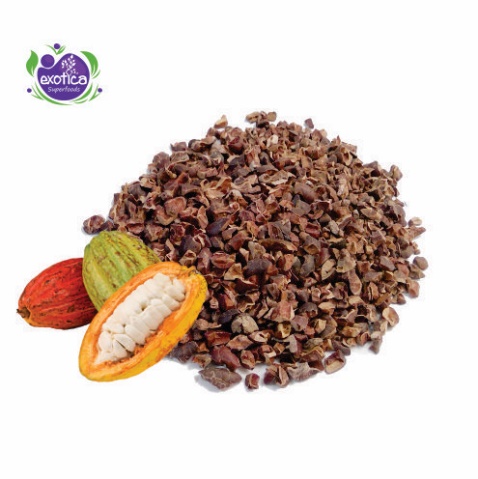 *Imagen referencialPARTE UTILIZADAGranos de cacaoGranos de cacao*Imagen referencialORIGENPerú Perú *Imagen referencialENSAYOS FISICO/QUIMICO (g/100 g de muestra original)Proteína (g/100 g)13,1*Imagen referencialENSAYOS FISICO/QUIMICO (g/100 g de muestra original)Grasa (g/100 g)35,8*Imagen referencialENSAYOS FISICO/QUIMICO (g/100 g de muestra original)Energía total (Kcal/100 g)552,2*Imagen referencialENSAYOS FISICO/QUIMICO (g/100 g de muestra original)Cenizas (g/100g )2,9*Imagen referencialENSAYOS FISICO/QUIMICO (g/100 g de muestra original)Carbohidratos (g/100 g)44,4*Imagen referencialENSAYOS FISICO/QUIMICO (g/100 g de muestra original)Humedad (g/100 g)3,8*Imagen referencialENSAYOS FISICO/QUIMICO (g/100 g de muestra original)*Información referencial*Información referencial*Imagen referencialCARACTERISTICAS ORGANOLEPTICASColorColorMarrón a marrón oscuroCARACTERISTICAS ORGANOLEPTICASOlorOlorCaracterísticoCARACTERISTICAS ORGANOLEPTICASSaborSaborCaracterísticoCARACTERISTICAS ORGANOLEPTICASAspectoAspectoGranos picadosANALISIS MICROBIOLOGICOSD. de Salmonella sp. (en 25g)D. de Salmonella sp. (en 25g)AusenciaANALISIS MICROBIOLOGICOSN. Levaduras (UFC/g)N. Levaduras (UFC/g)<10 EstimadoANALISIS MICROBIOLOGICOSN. de E. coli (NMP/g)N. de E. coli (NMP/g)<3ANALISIS MICROBIOLOGICOSN. Mohos (UFC/g)N. Mohos (UFC/g)<10 EstimadoDESCRIPCIONCacao NIB (Theobroma cacao) es un superalimento con todo el aroma del cacao que se obtienen al tostar y descascarillar los granos del cacao. Tiene un fuerte aroma y un sabor a chocolate amargo. Es un producto 100% natural que no contiene ningún aditivo en su procesamiento. Su alta concentración de flavonoides (antioxidantes) ayuda a mejorar la circulación. Posee grasas monoinsaturadas ayuda a reducir los niveles de colesterol malo (LDL) y elevar el colesterol bueno (HDL). Gracias a su contenido de feniletilamina son energizantes, aumenta el estado de alerta y concentración. Contiene magnesio que ayuda a mantener el sistema inmune, musculo y huesos saludables. Son ricas en hierro y fibra, por lo que ayuda a la digestión. Gran fuente de magnesio refuerza el sistema cardíaco.Cacao NIB (Theobroma cacao) es un superalimento con todo el aroma del cacao que se obtienen al tostar y descascarillar los granos del cacao. Tiene un fuerte aroma y un sabor a chocolate amargo. Es un producto 100% natural que no contiene ningún aditivo en su procesamiento. Su alta concentración de flavonoides (antioxidantes) ayuda a mejorar la circulación. Posee grasas monoinsaturadas ayuda a reducir los niveles de colesterol malo (LDL) y elevar el colesterol bueno (HDL). Gracias a su contenido de feniletilamina son energizantes, aumenta el estado de alerta y concentración. Contiene magnesio que ayuda a mantener el sistema inmune, musculo y huesos saludables. Son ricas en hierro y fibra, por lo que ayuda a la digestión. Gran fuente de magnesio refuerza el sistema cardíaco.Cacao NIB (Theobroma cacao) es un superalimento con todo el aroma del cacao que se obtienen al tostar y descascarillar los granos del cacao. Tiene un fuerte aroma y un sabor a chocolate amargo. Es un producto 100% natural que no contiene ningún aditivo en su procesamiento. Su alta concentración de flavonoides (antioxidantes) ayuda a mejorar la circulación. Posee grasas monoinsaturadas ayuda a reducir los niveles de colesterol malo (LDL) y elevar el colesterol bueno (HDL). Gracias a su contenido de feniletilamina son energizantes, aumenta el estado de alerta y concentración. Contiene magnesio que ayuda a mantener el sistema inmune, musculo y huesos saludables. Son ricas en hierro y fibra, por lo que ayuda a la digestión. Gran fuente de magnesio refuerza el sistema cardíaco.USOSPara consumo directo, sólo o como topping para añadir a todo tipo de postres, helados, jugos, batidos, smoothies y yogures. Para elaborar galletas, kekes y tortas.En la industria alimentaria, para diversas formulaciones y elaboración de productos.Para consumo directo, sólo o como topping para añadir a todo tipo de postres, helados, jugos, batidos, smoothies y yogures. Para elaborar galletas, kekes y tortas.En la industria alimentaria, para diversas formulaciones y elaboración de productos.Para consumo directo, sólo o como topping para añadir a todo tipo de postres, helados, jugos, batidos, smoothies y yogures. Para elaborar galletas, kekes y tortas.En la industria alimentaria, para diversas formulaciones y elaboración de productos.EMPAQUEA granelBolsa trilaminada de 5 a 10 kgBolsa trilaminada de 5 a 10 kgEMPAQUERetailDoypacks de 100 a 500 grDoypacks de 100 a 500 grVIDA UTIL2 años2 años2 añosALMACENAJEMantener en un ambiente cerrado, fresco y seco. No exponer a la luz directamente.Mantener en un ambiente cerrado, fresco y seco. No exponer a la luz directamente.Mantener en un ambiente cerrado, fresco y seco. No exponer a la luz directamente.